 My pet has fleas! How can I get rid of them?There are 3 steps to getting rid of fleas on your animals: Kill the adult fleas: Apply a good quality flea medication (see below). This will kill the adult fleas living on your animals over the next 12-24 hours. Make sure you treat every dog and cat in the house, even those that don’t seem itchy. If you have animals that cannot be treated (such as very young kittens or puppies), bathe in Dawn dish soap.  Kill the immature fleas:Flea eggs and larvae live in the house (floors, linens, furniture) not on the pet. Vacuum as often as possible for the next 3 months, and throw out or empty the vacuum bag frequently. Wash all linens, sheets, towels, and pet beds  in hot water and dry on full heat. Frontline spray can be used in problem areas around the house.If you have a severe infestation, consider hiring an exterminator. Break the cycle:Fleas have a long life cycle and can lie dormant in carpets or other fabric for several months. Continue flea treatments on all animals every month for at least 3 months! It typically takes 3 monthly treatments to completely eliminate fleas from the home. Continue using monthly preventative to avoid reinfestation. 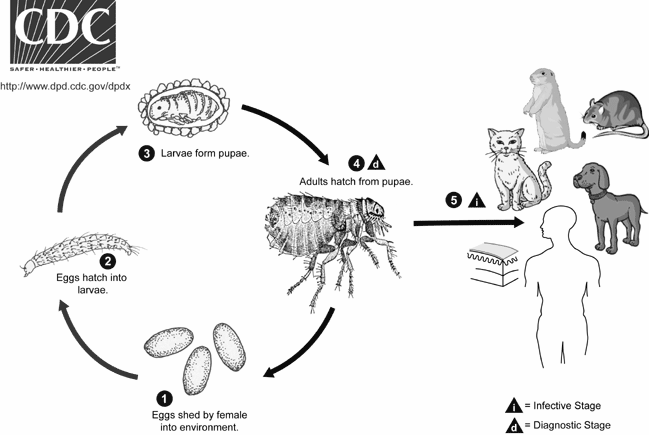 What flea products should I use?General info: There are many different types of preventatives: topicals, collars, and edible medications. We recommend buying from your vet’s office to get the best product.If you are not buying prevention from your local vet’s office, be careful what you buy: there is very little regulation of over the counter flea products and many don’t work or are harmful to the pet. Avoid Hartz products, as many are extremely toxic to pets. Topical products:Topical products are liquids that are applied to the pet’s skin once monthly. Don’t bathe the pet 48 hours before or after treating with a topical -- it needs the skin’s natural oils to be absorbed properly.Reliable products include K9 Advantix II (dogs only!), Advantage II, Revolution, Bravecto Topical (only topical treatment which lasts THREE months per dose - only 4 doses needed a year!), and Activyl. Collars:Most flea collars are toxic or don’t work. We frequently see flea-infested pets wearing flea collars! The only collar proven to be safe and effective is the Seresto brand. It is effective for 8 months; you can buy it here as well as in pet stores such as Petco or PetSmart. Edibles: Edibles are a great option for pets that dislike receiving topical treatments. Typically come as a flavored chewable tablet. Reliable products include Nexgard (monthly treatment) and Bravecto (each treatment lasts for three months - only 4 tablets needed in a year!) What if it’s winter? What if my pet never goes outside?Even in cold months, fleas can live year round indoors. It only takes one warm day for fleas to come out of hibernation and jump on you or your animal. Indoor animals get fleas, too. They can enter the home from nearby wildlife or stray animals. They can come in through doors, windows, and screens, or can hitch a ride on your shoes. The best way to avoid fleas is to use a preventative as directed year round on every pet in the home. The best way to treat fleas is to prevent them from ever happening!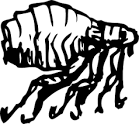 